SOLICITUD DE MERCANCIA y PROCEDIMIENTOS PARA EMBARQUECon la finalidad de dar una mejor atención a sus solicitudes de mercancía así como una pronta y puntual entrega, es indispensable cumplir con los requisitos a continuación descritos, así como observar las indicaciones correspondientes a cada caso.Solicitud de mercancía.Es indispensable generar sus pedidos en la página WEB de la empresa: www.redhogar.com.mx a través de su cuenta de usuario (de no contar con una o no tener posibilidades de generar sus pedidos por impedimentos técnicos, solicitar apoyo a su ejecutivo de cuenta).1.- Con el fin de agilizar su pedido es necesario que las partidas que se soliciten a través de la página WEB, se encuentren marcadas con CARRITO VERDE, si estas marcan carrito AMBAR o ROJO serán descontadas de su solicitud.2.- En el caso de contar con el respaldo de la promoción SIN COSTO DE EMBARQUE, la empresa es responsable de los envíos de mercancía en embarques que no excedan los 60 x 50 x 50 cms. de volumen y/o los 30 kgs. LOS TIEMPOS DE ENTREGA VARÍAN DE ACUERDO A LA UBICACIÓN DE DESTINO, debiéndose sujetar a lo señalado en los puntos 1, 3, 4, 5, 6, 7, 8, 9 y 10 de este documento para que sea procedente dicha promoción siempre y cuando esté vigente, así como a los precios publicados en el Sitio WEB ya que cualquier modificación o negociación respecto a los precios de los productos solicitados dejaría sin efecto la promoción de envío SIN COSTO DE EMBARQUE.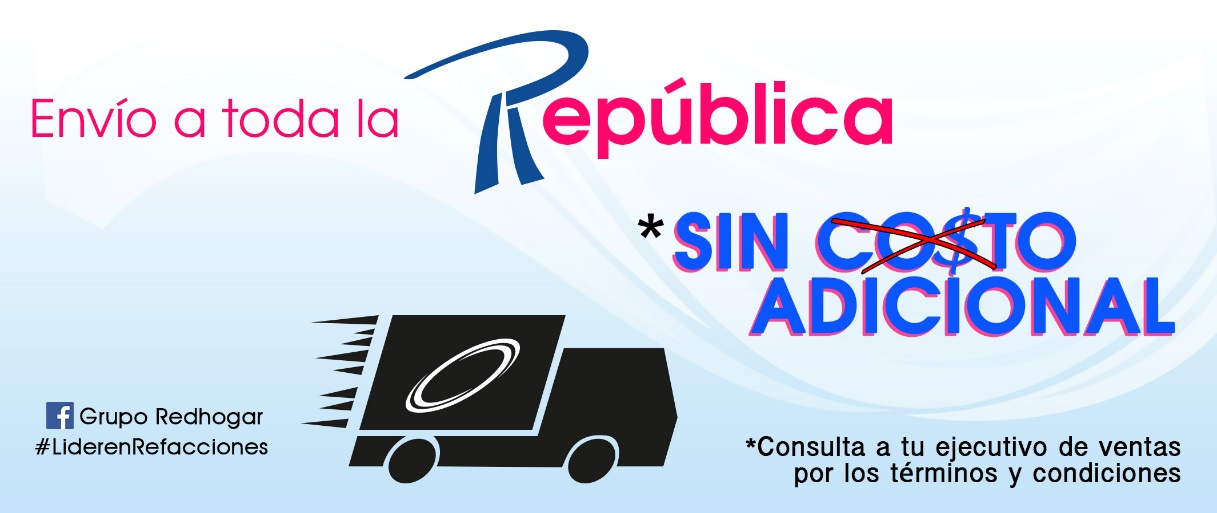 Nuestro servicio de entrega sólo está disponible en la República Mexicana y será SIN COSTO ADICIONAL. Tomando en cuenta los siguientes puntos.Redhogar Solo subcontrata a las mejores empresas especializadas en paquetería y mensajería para llevar a cabo la entrega a nuestros clientes, la Empresa CARSSA será en este caso la paquetería por la cual ofreceremos dicho servicios3.- Si las dimensiones o el peso exceden las indicaciones estas generan un cargo por el excedente al tenor de $15.00 por kilogramo adicional o su equivalente (este costo puede variar sin previo aviso de acuerdo a las condiciones que establece la empresa de paquetería, costo que será cubierto por el cliente).4.- El costo del embarque bajo los términos aquí descritos dentro de la promoción es cubierto por la empresa, NO así el costo del seguro de viaje el cual debe absorber el cliente y ser cubierto en el momento de generar el pedido correspondiente al tenor del 2% del valor total de su factura antes de impuestos.5.- La empresa es responsable de la promoción sin costo de embarque únicamente por el tiempo que dure la vigencia de esta, reservándose el derecho de ampliarla O CANCELARLA, en el caso de que los volúmenes de compra se mantengan estables O DISMINUYAN en los meses siguientes considerando lo establecido en los puntos 9 y 10 de este documento.6.- Las mercancías que NO entran dentro de la promoción SIN COSTO DE EMBARQUE son aquellas cuyo volumen natural y/o peso es mayor al considerado dentro de la promoción por lo que el cliente se compromete a cubrir en estos casos las cantidades que se generan por concepto de envío de estas mercancías, ejemplo: (GASES PARA REFRIGERACION, AGITADORES, COMPRESORES, TINAS, FALDONES, FLECHAS, CORONAS, EVAPORADORES, MANGUERAS POR VOLUMEN…).7.- NO se despachara algún pedido dentro de la promoción si no se efectúa el deposito o transferencia bancaría correspondiente a las cantidades indicadas en el documento COTIZACIÓN en los caso de pago de contado o anticipado.8.- Los pedidos confirmados con su movimiento bancario correspondiente se embarcaran de la siguiente manera: Deposito efectuado antes de las doce horas del mismo día hábil se embarcará antes de las 17:00 hrs. Deposito efectuado después de las doce horas del mismo día hábil será embarcado a más tardar al siguiente día hábil del servicio de paquetería correspondiente.9.- EL socio y/o cliente debe cubrir el monto mínimo de pedido  FACTURADO y debe cumplir con el acuerdo pactado en cada caso conforme a las siguientes consideraciones:CLIENTE MAYOREO: 	PEDIDO MINIMO $25,000.00 	CONSUMO PROMEDIO MENS $250,000.00CLIENTE MEDIO MAY:	PEDIDO MINIMO $10,000.00	CONSUMO PROMEDIO MENS $100,000.00CLIENTE TECNICO:	PEDIDO MINIMO $5,000.00	CONSUMO PROMEDIO MENS $30,000.00CLIENTE MOSTRADOR:	PEDIDO MINIMO $1,500.00	SIN PROMEDIO MENSUAL10.- En el caso de nuestros clientes cuya línea de crédito este vigente y que gozan del beneficio de la entrega sin cargo de paquetería, este se mantiene vigente solo si cumplen con los montos mínimos de compra y su promedio mensual,  su promedio mensual de pagos que deberán ser efectuados en tiempo y forma (30 DIAS NATURALES A PARTIR DE LA EXPEDICION DE LA FACTURA Y SU PROMEDIO MENSUALDE PAGOS).11.- Los datos para el embarque deben de estar correctamente registrados en nuestra base de lo contrario no nos hacemos responsables del tiempo de entrega ofrecido dentro de la promoción. (Favor de verificar con su representante). Dirección, código postal, población, datos del destinatario, número telefónico, correo electrónico o algún otro dato que sirva para su correcta localización.12.- En los datos proporcionados a la empresa es indispensable contar con un número telefónico del representante o encargado de los embarques para agilizar las entregas en caso de ser necesario.13.- En el caso de que la mercancía viaje por cuenta del cliente la empresa no se hace responsable de extravíos, cargos adicionales, tiempo de entrega de la compañía de embarques así como cualquier incidente posterior al depósito de la mercancía en el transportista.14.- Redhogar cuenta con un sistema de revisión de embarques en el que la mercancía pasa por tres filtros antes de su embalaje final por lo que cualquier reclamación derivada de algún faltante será remitida a la gerencia solo si cuenta con el respaldo adecuado para soportar dicha reclamación antes de las 48 hrs. siguientes a la recepción de la mercancía., derivado de su análisis se determinara si es procedente por lo que se les solicita puntual atención.15.- Les invitamos a consultar nuestras políticas y condiciones de venta publicadas en la página de internet www.redhogar.com.mxESTA ES UNA GUIA INDICATIVA Y QUE SIRVE DE APOYO PARA FACILITAR Y ORDENAR EN TIEMPO Y FORMA LAS OPERACIONES DE NUESTROS CLIENTES, LAS OPERACIONES DE LAS EMPRESAS ASOCIADAS QUE RESPALDAN NUESTRA PROMOCION, EL SERVICIO QUE BRINDA NUESTRO PERSONAL EN LA ATENCION, LA REVISION Y ELABORACIÓN DE LA DOCUMANTACION.LA CORRECTA APLICACION DE ESTOS PROCESOS PERMITE ASEGURAR SU SATISFACCION Y TRANQUILIDAD TOTAL AL RECIBIR SU MERCANCIA.FAVOR DE CONFIRMAR DE RECIBIDO Y ENTERADO POR EL REPRESENTANTE Y/O ENCARGADO DE COMPRAS, REMITIR A REDHOGAR.________________________________________NOMBRE Y FIRMA DEL ENCARGADO DE COMPRAS________________________________________NOMBRE Y FIRMA DEL ENCARGADO DERECEPCION DE MERCANCIAEMPRESA:_______________________________________________________________________.LUGAR Y FECHA: ______/________/___________